Smlouva o zajištění ubytování školní nebo jiné skupinové akcedle rezervace ID 83929Outdoor Aliance s.r.o. (jako poskytovatel ubytovacích a souvisejících služeb)č. ev. 1, 675 22 ŘímovIČ: 28594207, DIČ: CZ28594 207Společnost je zapsána v obchodním rejstříku vedeném u Krajského soudu v Ostravě v oddílu C, vložce 33545Zastoupena: Ing. Ludmilou Doležalovou, MBA, jednatelkouaZákladní škola, Dukelská 11, České Budějovice (dále jako odběratel/ škola/skupina/ubytovaný/realizátor -veškeré pojmy jsou si při použití ve smlouvě rovnocenné)Dukelská 258/11, 370 01 České BudějoviceIČ: 625 378 73I. Předmět s mlouvyPředmětem smlouvy je zajištění ubytování a souvisejících služeb v Outdoor Resortu Březová (dále jen OR Březová), vtermínu 20. května 2024 - 24. května 2024 .Typ klienta:Škola v příroděTematizace ubytovacího produktu:Místo konání:AdventureOutdoor Resort Březová, Rokytnice n. Rokytnou 675 25Termín:20. května 2024 - 24. května 2024Ubytování:Budova či chatky66Počet dětí:Počet dospělých:5Cena za dítě:5 390,00 Kč (počet: 66)1 000,00 Kč (počet: 5)360 740,00 KčCena za dospělého:Cena ubytovacích a souvisejících služeb celkem:Práva a povinnosti poskytovatele, specifikace předmětu smlouvya. Zajištění ubytování vč. souvisejících služeb tj. plné penze - stravy 5x denně ve složení: snídaně + přesnídávka(vydávaná u snídaně) + oběd + svačina + večeře, s výjimkou dne příjezdu a odjezdu, kdy strava bude upravenaposkytovatelem dle doby zahájení a ukončení ubytování.b. Umo ž nit využívání společných prostor a vybavení resortu dle věku ubytovaných.c. Poskytovatel není povinen z a jistit uvolnění dalších ubytovacích prostor v případě příjezdu vyššího počtu osob,pokud o této situaci odběratel v dostatečném předstihu neinformuje a není mu tato změna odsouhlasena aakceptována pověřeným pracovníkem.d. Ubytování v OR Březová je zajištěno v pevné budově nebo v chatách. Rozdělení ubytovaných skupin dojednotlivých chat a budovy je zcela v kompetenci poskytovatele. Poskytovatel př ihlíží k preferenci jednotlivých škol,preferenci však nemůže zaručit. Záleží na aktuálním složení škol/skupin v daném termínu, počtu dívek, chlapců,pedagogů, tomu, jak se jednotlivé skupiny ubytovaných prolínají. Do budovy jsou přednostně ubytované malé děti,záleží také na včasnosti rezervace.So ciální zařízení je společné a nachází se jak v hlavní budově, tak v prostoru mezi chatami. Škole/skupině jepř idělen počet lůžek odpovídající celkovému počtu osob v rezervaci. Pedagogům jsou př iděleny pokoje dle počtunahlášených osob, bez ohledu na pohlaví.e. Poskytovatel má řádně uzavřené pojištění na pojištění odpovědnosti z činnosti, které se vztahuje na povinnostposkytovatele k náhradě újmy (na zdraví či majetku), která vznikla poškozenému v souvislosti s výkonem pojištěné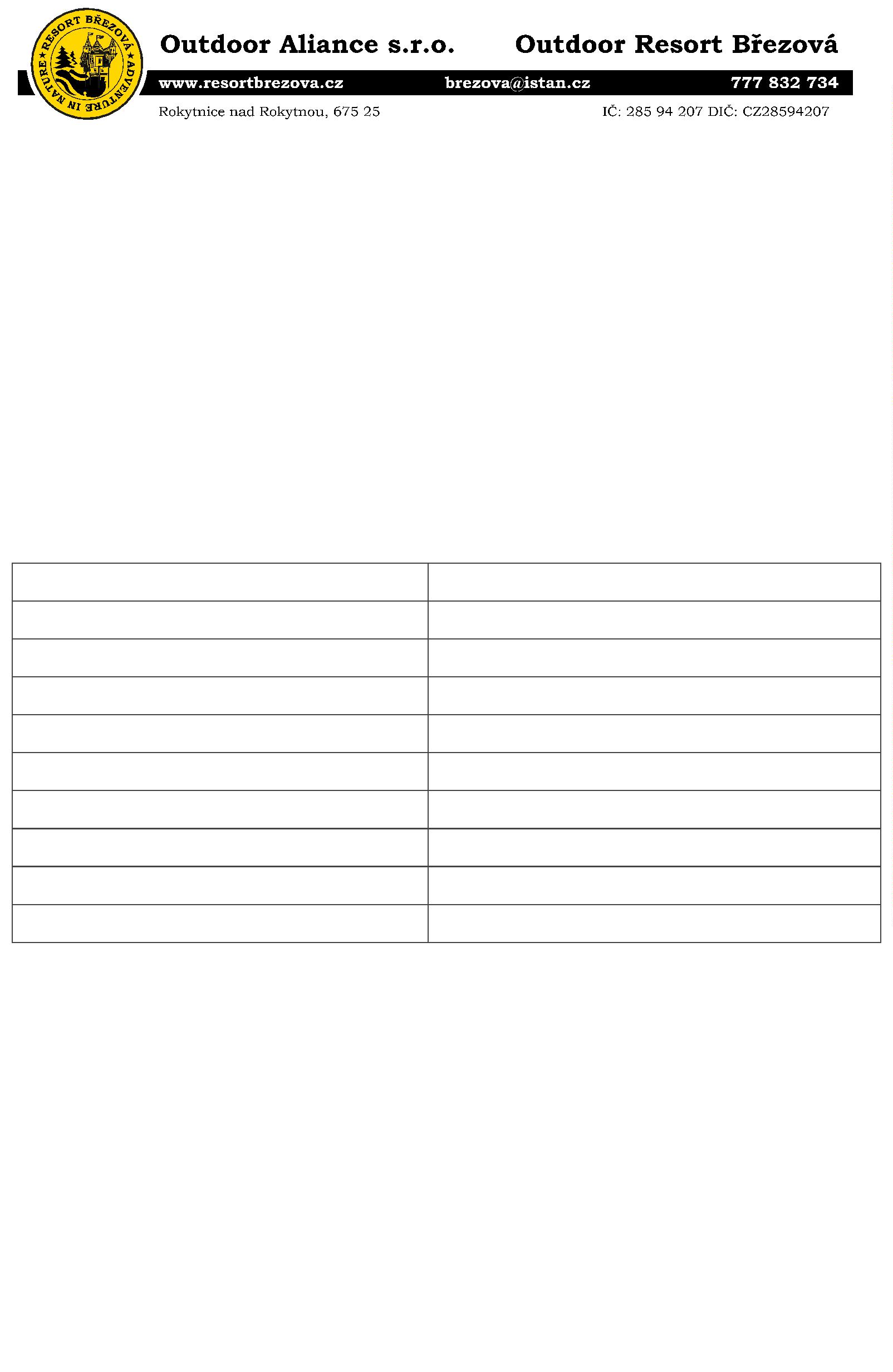 činnosti a poskytovatel zároveň porušil právní povinnost. Pokud poskytovatel právní povinnost neporušil, za vznikléškody na majetku a zdraví neodpovídá. Tento výklad se řídí ustanovením Občanského zákoníku č. 89/2012 Sb., akterým se uzavřená pojistná smlouva poskytovatele řídí.II. Práva a povinnosti odběratelea. Užívat ubytovací prostory řádným způsobem v souladu s je jic h charakterem a dbát provozního řádu OR Březová. Vpřípadě škody zaviněné osobou z řad odběratele, si poskytovatel ubytovacích služeb účtuje náhradu dle podmínekuvedených v provozním řádu OR Březová.b. Odběratel nese plnou odpovědnost za všechny své účastníky po celou dobu pobytu v OR Březová. Odběratel neseodpovědnost za vhodné chování a jednání žáků ve středisku. Při případné reklamaci služeb je následující postup:Reklamace musí být podána písemně, bezodkladně ještě v průběhu pobytu a výhradně u ř editele střediska. Napozdější reklamace nebude brán zřetel.c. Koupání v rybníku a v bazénu je povoleno pouze se souhlasem pedagoga/vedoucího skupiny a plně na jehoodpovědnost. Skákání do vody je zakázáno. Chování odběratele v ostatních záležitostech upravuje provozní řádresortu.III. Platební podmínkyCena ubytovacích služeb se odvíjí od vybraného rozsahu služeb a od počtu dní (započítává se i každý započatý den,bez zohlednění skutečného času příjezdu či odjezdu skupiny, který ovšem musí být ve vymezeném časovém rozmezí) avychází z bodu I. této smlouvy.Na pozdější nástup na ubytování či dřívější odjezd nebude brán zřetel. Platba ubytování může proběhnout buď vhotovosti v den příjezdu, nebo fakturou do sedmi dnů po skončení školní akce. Poskytovatel na přání vystaví izálohovou fakturu a př ijme zálohu za ubytování. Tato částka pak bude zohledněna v konečné faktuře. Objednavatel semůže sám rozhodnout, zda chce platit zálohu či nikoliv. Pokud zvo lí možnost „bez zálohy“ nezbavuje jej toodpovědnosti vyplývající z této smlouvy.IV. Stornovací podmínkyV případě zrušení rezervace ubytování ze strany odběratele má poskytovatel právo vyúčtovat stornopoplatek ve výši40 % z celkové smluvní ceny.Poskytovatel připouští snížení počtu žáků o 10 % oproti počtu žáků uvedeném v bodě I. této smlouvy a sám vyzveodběratele k aktualizaci počtu žáků prostřednictvím online karty, kterou zašle odběrateli na e ma il. Po této aktualizacipočtu žáků je tento počet žáků již závazný, bez další tolerance. Pokud na pobyt dorazí dětí méně, bude odběrateliúčtován za každého nezúčastněného žáka stornopoplatek ve výši 40 % z ceny za žáka. Poskytovatel důraznědoporučuje odběrateli, aby si v období mezi podpisem smlouvy a aktualizací počtu v kartě vybral od dětí zálohy,alespoň ve výši 40 % a na tuto částku si od poskytovatele nechal vystavit zálohovou fakturu, nebo tuto částku mělvybranou předem u sebe či na účtu školy pro případné vyrovnání stornopoplatků.Poskytovatel má právo zrušit ubytování odběrateli z důvodů zásahu vyšší moci nebo jiné nepředvídatelné situace, nebosituace, která má zásadní dopad na poskytovatele – např. epidemie, přírodní živly, nepředvídatelná g eo po litická situace,energetická situace, inflace se zásadním dopadem na hospodaření poskytovatele a dalších situací, které nemohlposkytovatel ovlivnit a podobně. V tomto případě vrátí poskytovatel veškeré případně poskytnuté zálohy do 14 dnů odzrušení akce.V. Závěrečná ustanoveníTato smlouva nabývá platnosti dnem podpisu oběma smluvními stranami. Odběratel je povinen se seznámit sorganizačními pokyny a provozním řádem Resortu Březová a všeobecnými podmínkami. Podepsanou smlouvu vrátíodběratel poskytovateli do 14 dnů od jejího př ijetí na email odběratele. Pokud podepsaná smlouva nebude odběratelemdo výše uvedené lhůty vrácena, má poskytovatel ubytovacích služeb právo rezervaci ubytování stornovat.Poskytovatel:Odběratel:V Rokytnici nad Rokytnou 16.11.2023V Českých Budějovicích dne 20. 11. 2023Ing. Ludmila Doležalová, MBAjednatelka Outdoor Aliance s.r.o.Organizační pokyny ubytování a vhodné tipy1. Jak se dopravit do OR Březováa) Doprava vlas tním autobusem vašeho dopravceZajištění dopravy je vždy v rámci režie školy, tyto služby nezajišťujeme. V případě, že zde bude autobus zůstávat pocelou dobu Vašeho pobytu, je možné jej zaparkovat před areálem a je také možné ubytovat Vašeho ř idiče.b) Vlas tní dojezd do Třebíče a následně přistavení autobusu - trans ferJe zde pro variantu, že se do Třebíče dopravujete linkovým autobusem či vlakem. Poskytneme Vám kontakt namístního dopravce, který vám může z a jistit odvoz z nádraží na Březovou, přistaví autobus na místo vašeho příjezdu,odveze vás do Resortu Březová a v uvedený den a čas vás opět odveze zpět na autobusové či vlakové nádraží.Autobusový svoz objednávejte emailem minimálně měsíc před Vaším plánovaným pobytem přímo u dopravcena emailu:c) Vlas tní dojezd do Třebíče a odtud linkouDo Rokytnice nad Rokytnou Veverka - dále pak do střediska pěšky, vzdálenost z Veverky cca 2 km nebo do obceRokytnice nad Rokytnou - a taktéž pěšky - vzdálenost cca 2 km. Březová se nachází zhruba na půli cesty těchto dvouvesnic. Spoje si můžete vyhledat na webových stránkách (např. www.idos.cz). Popis trasy do střediska naleznete takéna našich webových stránkách www.resortbrezova.cz.2. Čas příjezdu a odjezduPříjezd směřujte na 11.00 hod, a odjezd na 13.00 hod. Prvním jídlem je oběd, posledním jídlem je také oběd. Pokudpotřebujete z nějakých důvodů jiný čas příjezdu a odjezdu, napište nám na email brezova@istan.czVystěhování ubytovacích prostor v odjezdový den je do 9:00 hod v odjezdový den, nastěhování je od 14 :00 vpříjezdový den, v praxi je to ale většinou možné dříve. Pokud se klient výrazně opozdí s příjezdem a nástupem naubytování, vyjdeme mu vstříc podle veškerých našich možností. Pokud však příjezd bude opožděn skutečně výrazně,nemusíme být schopni a nejsme povinni poskytnout služby v plném sjednaném rozsahu. (např. pokud klient dorazí místov 11:00 v 16:00, nejsme povinni mu poskytnout oběd, nicméně nárok na slevu nevzniká. Nárok na slevu nevzniká ani vpřípadě, že není možno z důvodu nepřízně počasí využít některé atrakce či jiné vybavení Resortu Březová.3. Využití atrakcí a atraktivit Resortu BřezováVyužití atrakcí a atraktivit Resortu Březová se řídí harmonogramem je jic h využití, který je ubytované skupiněpředložen při příjezdu a který může být např. s ohledem na počasí aktualizován.4. Doporučené vybavení do ResortuNáš Resort je outdoorového sportovního charakteru, tj. pokud si chcete náš Resort co nejvíce užít, doporučujemezvláště dětem: Přezůvky, sportovní obuv, sportovní oblečení, horší oblečení na paintball (dlouhé nohavice arukávy, potravinářská barva po opakovaném vyprání zmizí). Dále vlastní láhev na pití (hrníčky v jídelně jsou kdispozici pouze v době výdeje jídel). Dále je vhodná pláštěnka či nepromokavá bunda, baterka, plavky. V Resortuje většinu dne otevřen bufet, kde si ubytovaní mohou zakoupit cukrovinky, nápoje a další občerstvení, ale takésuvenýry. V areálu Resortu jsou rovněž k dispozici příplatkové atrakce.Důležité! Pokud by se rodiče chtěli se svými dětmi spo jit telefonicky, ne přes naše pracovní čísla! Není v našichmožnostech rodiče v tomto směru uspokojit. Korespondenční adresa do OR Březová je:Res ort Březová, Rokytnice n. Rokytnou 675 25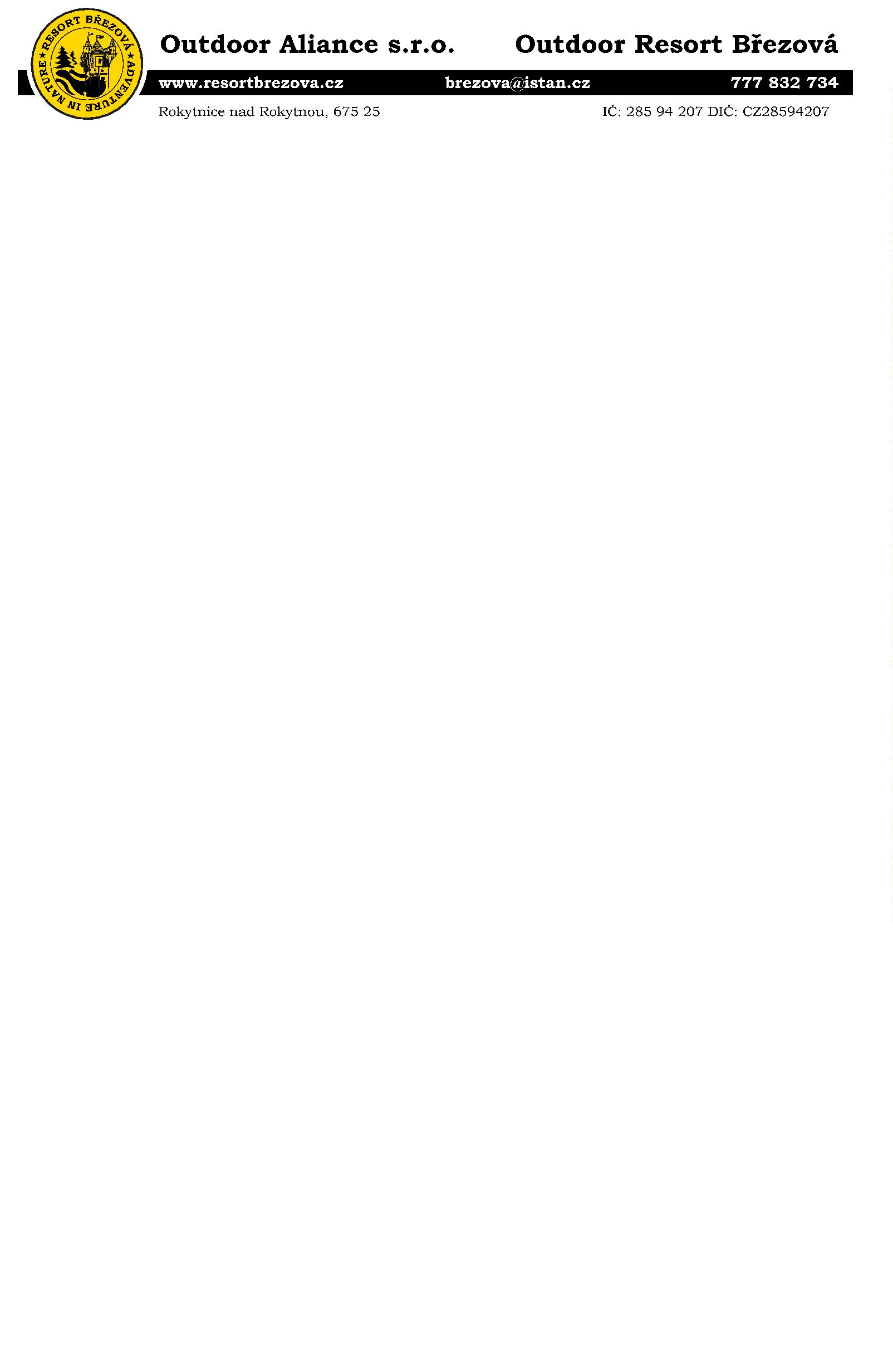 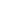 Vybrané pasáže z provozního řádu Outdoor Resortu Březová a všeobecnépodmínkyPro dětskou, mládežnickou, školní a skupinovou klienteluÚvodní preambuleVážení pedagogové, milí žáci a studenti, děti a teenageři,vítejte v Outdoor Resortu Březová. Těší nás Vaše důvěra a ujišťujeme Vás, že uděláme vše pro Vaši maximální spokojenost.Žáci a studenti zde mohou prožít mnohá dobrodružství a naplno si užívat pobyt. K tomu všemu je však třeba několiknezbytných předpokladů, aby toto středisko a jeho vybavení mohlo sloužit dobře nejen Vám, ale i ostatním skupinám, kterézde s Vámi souběžně v daný termín budou, i těm, kteří do OR Březová přijedou po Vás. Neberte následující předpisy tak, žechceme udělat z OR Březová místo s tvrdým režimem a spoustou zákazů, ale že chceme, aby OR Březová bylo pro Vás iostatní skupiny oázou pohody, přátelství, porozumění a nic (kromě počasí, které neovlivníme) nebránilo tomu užít si zdenaplno Vaši školní akci.Důležité!: Úvo dem si Vás dovolujeme upozornit na jednu velmi zásadní věc: Outdoor Res ort Březová prodělalozásadní a kompletní rekonstrukci, díky níž dostalo středisko zcela nový kabát, který Vám dopřeje příjemnýkomfort. Do zlepšení ubytování a investic do vybavení jsme vložili obrovské úsilí. Protože 95% ubytovaných sevšak dokáže chovat slušně, nepřipustíme, aby zbývajících 5% vše pokazilo. Proto Vás upozorňujeme, že násokolnosti dohnaly k tomu, abychom zvolili mimořádně tvrdý postup vůči případným vandalům. Po každémstřídání v ubytovacích prostorách zkontroluje vše náš ubytovací manažer a v případě, že najde poškození,vyúčtuje dané škole či skupině či jinému realizátorovi kompletní náhradu škody. Slovo škole či skupině jsmezde zdůraznili, neboť odmítáme vyšetřovat, který žák či student danou škodu způsobil. Na tuto skutečnostdůrazně upozorněte všechny žáky a studenty, či členy vaší skupiny, neboť budeme v tomto ohledu opravdunekompromisní.I. Prodej, podávání a konzumace alkoholických nápojů, kouření, užívání psychotropních a omamnýchlátek123. V OR Březová je zakázáno konzumovat alkohol osobám mladším 18 let. V OR Březová je zakázáno prodávat či podávat alkohol osobám mladším 18 let. Osobám, na které se nevztahují body I.1. a I.2. a osobám, kterým je konzumace povolena v rámci boduI.3 je povolena konzumace alko ho lu v př iměř ené míře pouze v místech k tomu určených. Na ostatníchmístech ubytovacích zařízení, včetně celého exteriéru vymezeného oplocením OR je konzumacealkoholu z výchovných důvodů zakázána.45. V celém OR je přísně a bez ja ké ko liv výjimky zakázáno nejen požívání, ale i samotné držení omamnýcha psychotropních látek.. Kouření v areálu je povoleno pouze v několika vyhrazených prostorách. Přísný zákaz kouření platízejména na pokojích, balkonech, venkovní terase a v interiéru střediska.Za porušení kteréhokoliv z výše uvedených bodů může vedení OR Březová rozhodnout o vyloučení z ubytovánís okamžitou platností bez finanční náhrady.Kouření na pokojích či v interiéru objektu bude postiženo jednorázovou pokutou ve výši 5.000,- Kč za každýjednotlivý případ.II. Ná hra da škody a pokutyPedagog/vedoucí skupiny plně odpovídá za své žáky/ studenty /děti/mladistvé/nezletilé po celou dobu pobytu. Jetedy na pedagogovi/vedoucím skupiny, aby náležitě poučil žáky a studenty o chování se k inventáři aubytovacímu vybavení střediska a důkladně je seznámil s tímto řádem. V případě, že ubytovaný způsobí škoduna jakémkoliv inventáři a majetku OR Březová, je škola povinna nahradit škodu v plné výši.III. Zapůjčení vybaveníV případě, že si škola/skupina chce zapůjčit sportovní vybavení mimo program, je tak učiněno proti podpisupedagoga, případně proti složení zálohy. Veškeré vybavení resortu, na jeho ž použití se vztahuje nutnostoprávnění, licence, koncese či odborná způsobilost nebude zapůjčeno k samostatnému užívání, ani v případě žepedagog či jiný doprovod je držitelem této licence, neboť není v našich možnostech prověřit je jí platnost.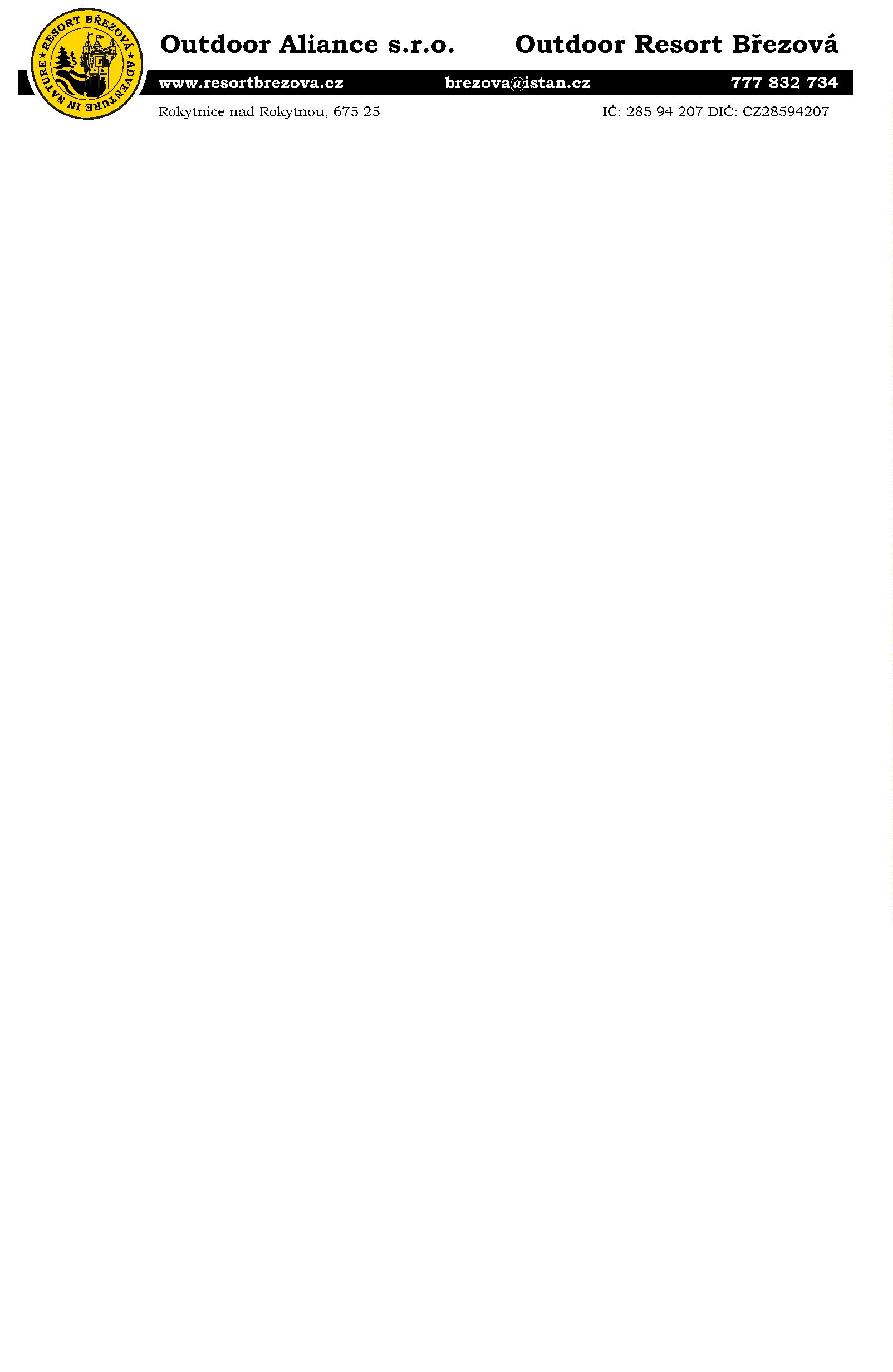 IV. Noční klidNoční klid v ubytovacím zařízení OR Březová je stanoven na 22:00 - 7:00 hod. V tuto dobu je nutno udržovatnoční klid v celém areálu i jeho blízkém okolí. Za porušování nočního klidu a neohleduplnost k ostatnímubytovaným bude udělena finanční pokuta. V případě mimořádného programu, který neomezí ostatní klienty ORBřezová, je ředitel OR Březová oprávněn po vo lit výjimku. Pedagog/vedoucí skupiny je plně odpovědný zachování žáků/studentů, aby nedocházelo ke konfliktním situacím či chování, které by obtěžovalo ostatní klienty(rušení poledního či nočního klidu atd.) a je povinen nastalé situace ř ešit.V. Kompetentní osobyVeškeré problémy, starosti, potřeby a připomínky směřujte na vedoucího pracovníka ve službě v OR Březová.VI. Problémy vzniklé mezi jednotlivými ubytovanými skupinamiPokud vzniknou problémy, které způsobí ubytovaní klienti jedné skupiny skupině druhé, je věcípedagogů/vedoucích skupiny, aby tuto záležitost mezi žáky či mezi sebou navzájem urovnali a smírně vyř ešili.Vzhledem k charakteru střediska, jeho cílům a posláním, žádáme o přátelské, nekonfliktní a konstruktivní řešenípřípadných sporů. V případě, že budou vyčerpány všechny možnosti nekonfliktní dohody, převezme ro lirozhodce vedoucí pracovník ve službě či vedení OR Březová.VII. Ztráty a nálezyVedení OR Březová neručí za cennosti a další věci, které se v OR Březová nebo okolí ztratí. Není možnoobjektivně prokázat, zda došlo k je jic h ztrátě nebo odcizení.VIII. Onemocnění a karanténaPedagog/vedoucí skupiny plně odpovídá za to, že při nástupu do ubytování netrpí žádné dítě infekčnímonemocněním. V případě, že se u některého dítěte vyskytne onemocnění infekčního typu (zvracení, průjem)oznámí toto pedagog/vedoucí skupiny neprodleně zdravotníkovi střediska a dítě bude po dobu trvání příznakůumístěno na izo laci. V případě, že u skupiny vznikne lo kalizo vaný problém rozšíření infekce (nevyskytne se ujiný ch škol či skupin, tj. bude zde důvodné podezření, že nákaza vznikla infekčním onemocněním, které si škola„př ivezla s sebou“), je vedení střediska oprávněno ukončit této škole pobyt z důvodu zabránění šíření nákazymezi ostatní klienty. V tomto případě vám bude vrácena poměrná část nákladů.IX. Zdravotní péče v OR BřezováZdravotník ubytovacího zařízení OR Březová poskytne v případě potřeby první pomoc, ev. vydá potřebné léky,kromě léků, které jsou výhradně na předpis nebo léků velmi specifických, ošetří drobná poranění. Dojde- li kjakémukoliv zranění, je pedagog povinen bezodkladně o úraze informovat zdravotníka střediska. Zdravotníkneodpovídá za případné zhoršení zdravotního stavu z důvodu zanedbání péče zapříčiněné neohlášením úrazu atak nemožností poskytnutí první pomoci, či zajištění odvozu do nemocnice. O případném vyšetření či ošetřeníúčastníka školní akce v nemocnici v Třebíči rozhoduje vždy pedagog/vedoucí skupiny, poskytovatel v tomtopřípadě poskytne dle svých časových možností a za paušální úhradu 300,--Kč osobní vůz s ř idičem propřepravu klienta do nemocnice v Třebíči. Pedagog je povinen zraněného či nemocného doprovodit. Poplatky ulékař e hradí pedagog/vedoucí skupiny či zraněný/nemocný. Doporučujeme, aby byl pedagog/vedoucí skupiny,realizátor akce vybaven základními léky, jako jsou např. kapky či tablety proti kašli, proti rýmě atd. Tyto běžnéléky nebudou zdravotníkem OR Březová vydávány.X. Vyloučení z pobytuPři hrubém porušení provozního řádu má vedení Outdoor Resortu Březová oprávnění k ukončení pobytudaného jednotlivce/dané skupiny bez nároku na vrácení peněz.Ostatní podmínky:Zajištěním školní akce, školního pobytu, školního výletu, školy v přírodě a podobných akcí a podobné terminologiese rozumí a dále upřesňuje:1. Poskytnutí ubytovacích služeb v Resortu Březová, Římov ev. č. 1, Římov a služeb bezprostředně souvisejících subytováním, jako je stravování a využívání služeb souvisejících s ubytováním společným pro všechny ubytované hostyresortu dle platné související le g islativy.2. Dále se zajištěním školní akce rozumí poskytnutí ubytovacích služeb v Resortu Bř ezová se specifickýmpřihlédnutím k požadavkům k aktuálně platné vyhlášce upravující zotavovací akce pro děti a mládež, tj. ubytovací službybudou tímto způsobem cíleně upraveny tak, jak vyžaduje nebo doporučuje tato vyhláška, nebo vyhlášky či le g islativasouvisející. Zde se jedná zejména o: Poskytnutí případné doložení souvisejících dokumentů hyg ie nické stanici čisamotnému klientovi, zejména pak aktuální rozbor pitné vody, úprava ubytovacího režimu stř ediska s přihlédnutím nastanovení nočního klidu, poskytnutí plánovaného jídelníčku, plánování jídelníčku s ohledem na typ klie nte ly (děti,mládež, školní skupiny), specifický provozní řád stř ediska s ohledem na cílové skupiny, zajištění kontaktu na dětskéholékař e v okolí atd.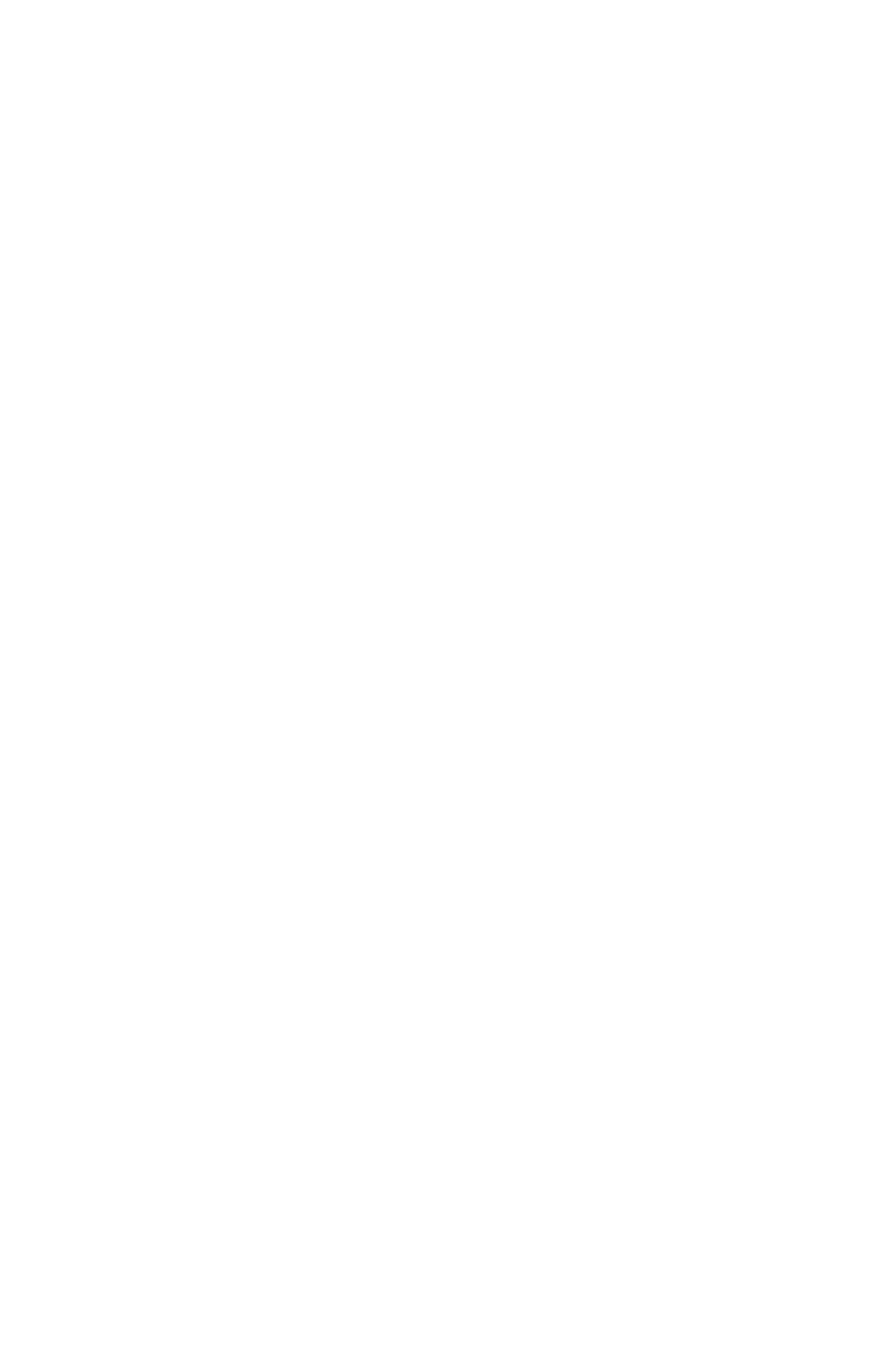 34. Zajištěním školní akce nebo zajištěním ubytování školní akce se rozumí zajištění ubytování v takovém rozsahu, jak jeuvedeno ve smlouvě o ubytování, se zohledněním specifik školního pobytu a souvisejících platných vyhlášek a tozejména: a) pedagogové nebudou ubytováni na stejném pokoji s dětmi. b) pedagogové budou mít k dispozici WC asprchy oddělené od společných sprch pro děti. c) děti předškolního věku nebudou ubytovávány na pokojích vybavenýchpatrovou postelí. d) oddělené ubytování chlapci a dívky e) ostatní parametry ubytování se řídí příslušnou vyhláškou opořádání zotavovacích akcí.. V rámci zajištění školní akce jsou součástí ubytovacích služeb a v ceně ubytovacích služeb zahrnuty atraktivity Resortu(bazén, hř iště, lanový parkur, dětský koutek a ostatní aktivity). Využívání aktivit se řídí věkem ubytovaných, dle kteréhoje vybráno i označení pobytu tzv. typem. Typ zjednodušenou formou vymezuje možné využívání aktivit ubytovacíhozařízení Resort Bř ezová s ohraničením věku žáků a studentů a případnou tematizaci. Využívání jednotlivých atrakcí seřídí instrukcemi, uvedené na informační ceduli u každé atrakce.56. Veškeré další informace upravuje "Provozní řád Resortu Březová" část A - Společný ubytovací řád a část B - specifikaubytovacího řádu pro děti a mládež.. Pořadatelem, organizátorem, realizátorem, objednavatelem, zadavatelem školního pobytu (případně jinýmsynonymem těchto pojmů) je vždy a za všech okolností škola nebo školské zařízení, případně neziskováorganizace při škole, SRPŠ a podobně. Outdoor Aliance s.r.o. nikdy není pořadatelem této akce. Z tohodůvodu vyplývá pro školu (apod.) mimo jiné povinnost zajistit při zotavovací akci nahlášení pobytuhygienické stanici, pokud délka pobytu a počet žáků naplní požadavek na toto ohlášení.Ing. Ludmila Doležalová, MBA - jednatelka Outdoor Aliance s.r.o.Tento řád vstupuje v platnost dne 1. 1. 2018.Výběr ze sazebníku pokut a náhrad: kouření na budově - 5000,- Kč, rozbití okna 300 - 2000 Kč, ztráta klíč e od pokoje 100,- Kč,rozbití inventáře = náklady na opravu + pokuta 1000 Kč, poškození malby či obkladů = náhrada škody + pokuta 2000 Kč, rušenínočního klidu - 2000 - 5000 Kč atd.